                                                                                                                                            № 43  06 ОКТЯБРЯ 2020 г.  ПРОЕКТРОССИЙСКАЯ ФЕДЕРАЦИЯИРКУТСКАЯ ОБЛАСТЬ НИЖНЕУДИНСКИЙ РАЙОНЗАРЕЧНОЕ СЕЛЬСКОЕ ПОСЕЛЕНИЕАДМИНИСТРАЦИЯП О С Т А Н О В Л Е Н И Е ОБ УТВЕРЖДЕНИИ МУНИЦИПАЛЬНОЙ ПРОГРАММЫ "ОБЕСПЕЧЕНИЕ КОМПЛЕКСНЫХ МЕР ПРОТИВОДЕЙСТВИЯ ЧРЕЗВЫЧАЙНЫМ СИТУАЦИЯМ ПРИРОДНОГО И ТЕХНОГЕННОГО ХАРАКТЕРА на 2021-2023гг."	В целях приведения в соответствие с выделенными бюджетными ассигнованиями, руководствуясь ст.40 Устава Заречного муниципального образования, администрация Заречного муниципального образования ПОСТАНОВЛЯЕТ:1. Утвердить  муниципальную  программу «Обеспечение комплексных мер противодействия чрезвычайным ситуациям природного и техногенного характера на 2021-2023годы".2. Считать утратившими силу:- постановление № 49 от 25.12.2019г."Об утверждении муниципальной программы "Обеспечение комплексных мер противодействия чрезвычайным ситуациям природного и техногенного характера на 2020-2022гг.";3. Опубликовать настоящее постановление в «Вестнике Заречного сельского поселения»4. Контроль за исполнением данного постановления оставляю за собой.Глава Заречногомуниципального образования                                                     А.И. РоманенкоУтверждена ПостановлениемадминистрацииЗаречногомуниципального образованияМУНИЦИПАЛЬНАЯ ПРОГРАММА"Обеспечение комплексных мер противодействия чрезвычайным ситуациям природного и техногенного характера" 	Представленная муниципальная программа «Обеспечение комплексных мер противодействия чрезвычайным ситуациям природного и техногенного характера» (далее -Программа) разработана в целях повышения безопасности населения и  защищенности сельской инфраструктуры от угроз чрезвычайных ситуаций природного и техногенного характера, эффективности управления в области обеспечения пожарной безопасности, противодействия терроризму и экстремизму в поселении.1.ПАСПОРТ ПРОГРАММЫ2.СОДЕРЖАНИЕ ПРОБЛЕМЫ И ОБОСНОВАНИЕ ЦЕЛЕСООБРАЗНОСТИЕЁ РЕШЕНИЯ ПРОГРАММНО-ЦЕЛЕВЫМ МЕТОДОМ	Опасные природные явления, опасные процессы биогенного характера (пожары в природных системах); эпидемии, вызванные природно-очаговыми заболеваниями; эпизоотии, связанные с переносом возбудителей мигрирующими животными и птицами) также представляют собой потенциальный источник угроз и рисков.	 Необходимым условием для успешной реализации противопожарных мероприятий на территории Заречного муниципального образования является пропаганда противопожарных знаний среди населения, использование (размещение) противопожарной информации в простой и доступной форме на улицах населенных пунктов , в местах с массовым пребыванием людей, в том числе с использованием средств наружной рекламы.	Основополагающими критериями успешного тушения пожаров и ликвидации ЧС являются своевременное прибытие служб экстренного реагирования к месту пожара или аварии и их готовность выполнить первоочередные задачи по спасению людей.	Максимальный эффект достигается за счет повышения оперативности совместных действий всех служб, участвующих в ликвидации последствий ЧС и происшествий, оптимального использования имеющихся сил и средств.	Проблемным вопросом является обеспечение необходимым оборудованием для выполнения неотложных задач, повышения эффективности проведения аварийно-спасательных и поисково-спасательных работ.	Поскольку одной из причин обострения экстремизма является нерешенность социальных, в том числе национальных и религиозных проблем, которые имеют для данной национально-этнической группы бытийное значение и связаны с ее самооценкой и самореализацией, с ее духовностью, фундаментальными ценностями, традициями и обычаями, для сокращения социальной базы терроризма требуется создание условий для их решения.	Важнейшими, жизненно-важными направлениями являются также разработка и реализация эффективных мер по сокращению социальной базы терроризма за счет проведения информационно-политических мероприятий.	Разработка и принятие Программы позволит решать вышеназванные проблемы. При существующем ограничении бюджетного финансирования комплексное выполнение масштабных и разнородных задач возможно лишь с использованием программно-целевого метода.3. ОСНОВНЫЕ ЦЕЛИ И ЗАДАЧИ ПРОГРАММЫОсновными целями Программы являются:	1.Повышение безопасности населения и защищенности сельской инфраструктуры от угроз природного, техногенного, социального и иного характера.	2.Реализация государственной политики, требований законодательных и иных нормативных правовых актов в области защиты населения и территории Заречного муниципального образования от возможных пожаров и чрезвычайных ситуаций.	3. Профилактика терроризма и экстремизма, а также минимизация и ликвидация последствий проявлений терроризма и экстремизма на территории поселения.Основные задачи Программы:	1.Совершенствование системы муниципального управления и оперативного реагирования в чрезвычайных и кризисных ситуациях.          2.Совершенствование нормативной правовой и методической базы обеспечения гражданской безопасности населения и защиты территории     муниципального образования     с учетом изменений обстановки, федерального и областного законодательств.	3.Развитие системы информирования и оповещения населения в местах массового пребывания людей.	4.Организация противопожарной пропаганды.	5. Информирование населения по вопросам противодействия терроризму и экстремизму.	6. Недопущение наличия свастики и иных элементов экстремистской направленности на территории поселения.4.МЕТОДЫ РЕАЛИЗАЦИИ ПРОГРАММЫВ рамках Программы предполагается осуществить комплекс мероприятий, представленных в приложении №1 подпрограмм.5.СРОКИ РЕАЛИЗАЦИИ ПРОГРАММЫ Реализация Программы предусматривается в течение 2021-2023 гг.6.ОБЪЕМЫ И ИСТОЧНИКИ ФИНАНСИРОВАНИЯ           Программные мероприятия финансируются за счет средств, предусмотренных в бюджете Заречного муниципального образования.           Общий объем финансирования Программы составляет 366 000,00 рублей.           Программой предусмотрено внесение изменений и дополнений в течении текущего финансового года как сумм, так и мероприятий.	Полномочия муниципального образования, порядок финансирования мероприятий и расходные обязательства по защите населения и территории от чрезвычайных ситуаций, обеспечению пожарной безопасности, противодействию терроризму и экстремизму определены в Федеральных законах от 06.10.2003 №131-ФЗ «Об общих принципах  организации местного самоуправления в Российской Федерации»,от 21.12.1994 №68-ФЗ «О защите населения и территорий от чрезвычайных ситуаций природного и техногенного характера», от 21.12.1994 №69-ФЗ «О пожарной безопасности», от 12.02.1998 №-28-ФЗ «О гражданской обороне»,  от 25.07.2002г № 114-ФЗ "О противодействии экстремистской деятельности, от 06.03.2006г № 35"О противодействии терроризму". 7.ОЖИДАЕМЫЕ РЕЗУЛЬТАТЫ РЕАЛИЗАЦИИ ПРОГРАММЫ           В результате реализации Программы ожидается достижение следующих результатов:1.Повышение уровня защиты населения и территории муниципального образования от чрезвычайных ситуаций природного и техногенного характера.2.Снижение количества пожаров и чрезвычайных ситуаций, смягчение тяжести последствий от пожаров и ЧС.3.  Формирование нетерпимости ко всем фактам террористических и экстремистских проявлений, а также толерантного сознания, позитивных установок к представителям иных этнических и конфессиональных сообществ.4. Недопущение создания и деятельности националистических экстремистских молодежных группировок.5. Совершенствование форм и методов работы органа местного самоуправления по профилактике терроризма и экстремизма, проявлений ксенофобии, национальной и расовой нетерпимости, противодействию этнической дискриминации на территории поселения.8.КОНТРОЛЬ ЗА ИСПОЛНЕНИЕМ ПРОГРАММЫКонтроль за исполнением Программы осуществляет администрация Заречного муниципального образования - администрация сельского поселенияПриложение № 1 к муниципальной программе "Об обеспечении комплексных мер противодействия чрезвычайным ситуациям природного и техногенного характера"Подпрограмма № 1Подпрограмма 1 «Мероприятия по профилактике терроризма и экстремизма, а также минимизации и (или) ликвидации последствий проявления терроризма, экстремизма на территории Заречного муниципального образования на период 2021-2023 годы.1.Основные положения	Настоящая подпрограмма разработана в соответствии с Федеральным законом от25.07.2002г №114-ФЗ  «О противодействии экстремистской деятельности», Федеральным законом от 06.03.20006г №35-ФЗ «О противодействии терроризму», п.7.1 части 1 ст.14 Федеральным законом от 06.10.2003г №131-ФЗ «Об общих принципах организации местного самоуправления в Российской Федерации» ,Концепцией противодействия терроризму в Российской Федерации, Уставом Заречного муниципального образования, Положением «Об участии в профилактике терроризма и экстремизма, также минимизации и (или) ликвидации последствий проявления терроризма и экстремизма на территории Заречного муниципального образования», утвержденным постановлением  администрации Заречного муниципального образования № 34 от 16.09.2010г, в целях определения основных направлений деятельности в рамах реализации вопроса местного значения- участие в профилактике терроризма и экстремизма, а также в минимизации и (или) ликвидации последствий проявления терроризма и экстремизма на территории  муниципального образования.2.Оценка исходной ситуации	Основой правовой базы по проблемам противодействия любым формам экстремизма и терроризма является Конституция Российской Федерации, запрещающая пропаганду или агитацию, возбуждающую социальную, расовую, национальную или религиозную  ненависть или вражду, а также создание и деятельность общественных объединений, цели или действия которых направлены на насильственное изменение основ конституционного строя и нарушение целостности Российской Федерации, подрыв безопасности государства, создание вооруженных формирований, разжигание социальной, расовой, национальной и религиозной розни (ст.13,29).Федеральный закон «О противодействии терроризму» определяет правовые и организационные основы борьбы с терроризмом в Российской Федерации, порядок координации деятельности осуществляющих борьбу с терроризмом государственных органов и общественных объединений. 	В Федеральном законе «О противодействии экстремистской деятельности» закреплены основные положения государственной политики противодействия всем формам экстремистской деятельности, устанавливаются меры ответственности (уголовной, административной и гражданско-правовой) за ее осуществление, а также предусматривается осуществление комплекса профилактических мер по предупреждению действий экстремистского характера.	Основными причинами распространения и активизации терроризма являются:- длительные периоды социально-экономической нестабильности, сопровождающиеся, с одной стороны, социальной дифференциацией граждан, ожесточенной борьбой за власть, усилением социальных противоречий, растущей преступностью, а с другой стороны- низкой эффективностью работы государственного аппарата и правоохранительных органов, отсутствием надежных механизмов правовой защиты населения;- распад единого государства и усиление сепаратизма и национализма;-глубокий системный кризис, обусловленный объективными трудностями перехода к рынку и охватывающий все сферы жизни общества, следствием чего являются ухудшение социально-экономического положения населения, увеличение доли маргинализированных люмпенизированных слоев нарастание социальной напряженности в обществе; -усиление борьбы за власть политических партий и общественных объединений;- недостаточная работа правоохранительных и социальных государственных и общественных органов по защите прав граждан, в том числе прав религиозных и этнических меньшинств;-слабость демократических институтов, необработанность антиэкстремистской правоприменительной практики;-отсутствие надежного контроля за въездом-выездом их России и сохраняющаяся «прозрачность» ее границ, нерешенность проблем мигрантов, беженцев и вынужденных переселенцев;-эскалация экстремизма и политического насилия в зарубежных странах, что не может влиять на ситуацию в России;-рост тенденций к разрешению возникших противоречий и конфликтов силовыми способами, наличие в стране нелегального рынка оружия и относительная легкость его приобретения;-усиление социальных противоречий под влиянием растущей криминализации общества, политизация уголовной преступности, национальная окрашенность ряда криминальных группировок;-снижение эффективности функционирования защитных механизмов в сфере нравственности, крушение привычных мировоззренческих идеологических и духовных ориентиров;- падение авторитета власти и закона, веры в способность и возможность позитивных изменений, низкий уровень политической культуры в обществе, правовой нигилизм граждан и др;Поскольку одной из причин обострения экстремизма является нерешенность социальных, в том числе национальных и религиозных проблем, особенно тех, которые имеют для данной национально-этнической группы бытийное значение и связаны с ее самооценкой и самореализацией, с ее духовностью, фундаментальными ценностями, традициями и обычаями, для сокращения социальной базы терроризма требуется создание условий для их решения.	Важнейшими, жизненно важными направлениями являются также разработка и реализация эффективных мер по сокращению социальной базы терроризма за счет проведения информационно-политических мероприятий.	Приоритетной задачей в борьбе с терроризмом являются совершенствование эффективных правовых механизмов пресечения и профилактики различных видов терроризма, дальнейшее развитие нормативно-правовой базы о недоступности и запрете возбуждения религиозной, национальной вражды с учетом международного опыта законодательного регулирования противодействия терроризму.	Наиболее важным и ответственным компонентом всей антитеррористической деятельности на территории Заречного муниципального образования являются вскрытие и устранение причин и условий, порождающих терроризм, разработка мер противодействия терроризму как социально-политическому явлению, координация и согласованность усилий силовых и гражданских структур, централизация руководства всеми действиями по профилактике и борьбе с терроризмом.Управление подпрограммой	Основой реализации подпрограммы должно стать создание правового, организационного, финансового и других видов обеспечения достижения поставленных целей по противодействию терроризму и профилактике экстремизма на территории Заречного муниципального образования. Координацию деятельности по противодействию терроризму и экстремизму, анализ и оценку эффективности исполнения подпрограммы осуществляет администрация Заречного муниципального образования.Паспортмуниципальной  подпрограммы по профилактике терроризма и экстремизма, также минимизации и (или) ликвидации последствий проявлений терроризма и экстремизма на территории Заречного муниципального образования на период 2021-2023 годыПриложение № 2 к муниципальной программе "Об обеспечении комплексных мер противодействия чрезвычайным ситуациям природного и техногенного характера"Подпрограмма № 2ПОДПРОГРАММА 2 «ПРЕДУПРЕЖДЕНИЕЧРЕЗВЫЧАЙНЫХ СИТУАЦИЙ И ОБЕСПЕЧЕНИЕ ПОЖАРНОЙ БЕЗОПАСНОСТИ В ЗАРЕЧНОМ МУНИЦИПАЛЬНОМ ОБРАЗОВАНИИ» НА 2021-2023 ГГ.Подпрограмма «Предупреждение чрезвычайных ситуаций и обеспечение пожарной безопасности в Заречном муниципальном образовании» на 2021-2023 годы (далее - Программа) разработана в целях повышения безопасности населения и защищенности сельской инфраструктуры от угроз чрезвычайных ситуаций природного и техногенного характера, эффективности управления в области обеспечения пожарной безопасности в Заречном муниципальном образовании.1. ПАСПОРТ ПОДПРОГРАММЫ2. СОДЕРЖАНИЕ ПРОБЛЕМЫ И ОБОСНОВАНИЕ ЦЕЛЕСООБРАЗНОСТИЕЕ РЕШЕНИЯ ПРОГРАММНО-ЦЕЛЕВЫМ МЕТОДОМВозникающие на территории муниципального образования пожары ежегодно несут за собой невосполнимые для населения материальные и моральные потери. Тяжесть последствий от них, уровень гибели и травматизма людей остаются высокими.Необходимым условием для успешной реализации противопожарных мероприятий является пропаганда противопожарных знаний среди населения, использование (размещение) противопожарной информации в простой и доступной форме, в местах с массовым пребыванием людей, в том числе с использованием средств наружной рекламы.Основополагающими критериями успешного тушения пожаров и ликвидации чрезвычайных ситуаций являются своевременное оповещение населения и готовность выполнить первоочередные задачи по ликвидации чрезвычайной ситуации и последствий.Максимальный эффект достигается за счет повышения оперативности совместных действий населения, участвующих в ликвидации последствий чрезвычайных ситуаций и происшествий, оптимального использования имеющихся сил и средств.Проблемным вопросом является обеспечение необходимым оборудованием для выполнения возложенных задач, повышения эффективности проведения аварийно-спасательных и поисково-спасательных работ.Дополнительное оснащение современным спасательным оборудованием позволит значительно сократить время и затраты на проведение работ в экстренных и чрезвычайных ситуациях.Разработка и принятие Программы позволит решать вышеназванные проблемы. ОСНОВНЫЕ ЦЕЛИ И ЗАДАЧИ ПОДПРОГРАММЫОсновными целями Подпрограммы являются:1. Повышение безопасности населения и защищенности сельской инфраструктуры от угроз природного, техногенного, социального и иного характера.2. Реализация государственной политики, требований законодательных и иных нормативных правовых актов в области защиты населения и территории муниципального образования от возможных пожаров и чрезвычайных ситуаций.Основные задачи Подпрограммы:1. Совершенствование системы муниципального управления и оперативного реагирования в чрезвычайных и кризисных ситуациях.2. Совершенствование нормативной правовой и методической базы обеспечения гражданской безопасности населения и защиты территории муниципального образования с учетом изменений обстановки, федерального и областного законодательств.3. Развитие системы информирования и оповещения населения в местах массового пребывания людей.4. Организация противопожарной пропаганды.МЕТОДЫ РЕАЛИЗАЦИИ ПОДПРОГРАММЫРеализация Подпрограммы осуществляется комплексом мероприятий, представленных в приложении 1.СРОКИ И ЭТАПЫ РЕАЛИЗАЦИИ ПРОГРАММЫПрограмма подлежит реализации в течение 2021-2023 гг.ОБЪЕМЫ И ИСТОЧНИКИ ФИНАНСИРОВАНИЯ ПРОГРАММЫПрограммные мероприятия финансируются за счет средств, предусмотренных в бюджете Заречного  муниципального образования.Общий объем финансирования Программы составляет:2021 – 120 000,00 руб.2022 – 120 000,00 руб.2023 – 120 000,00 руб. Полномочия муниципального образования, порядок финансирования мероприятий и расходные обязательства по защите населения и территорий от чрезвычайных ситуаций, обеспечению пожарной безопасности определены в Федеральных законах: от 06.10.2003 № 131-ФЗ «Об общих принципах организации местного самоуправления в РФ», от 21.12.1994 № 68-ФЗ «О защите населения и территорий от чрезвычайных ситуаций природного и техногенного характера», от 21.12.1994 № 69-ФЗ «О пожарной безопасности», от 12.02.1998 № 28-ФЗ «О гражданской обороне», Закон Иркутской области от 07.10.2008 № 78-оз «О пожарной
безопасности в Иркутской области».7. СИСТЕМА ОРГАНИЗАЦИИ КОНТРОЛЯ ЗА ИСПОЛНЕНИЕМ ПОДПРОГРАММЫ.Контроль за исполнением Подпрограммы осуществляет администрация Заречного  муниципального образования.ОЖИДАЕМЫЕ РЕЗУЛЬТАТЫ РЕАЛИЗАЦИИ ПОДПРОГРАММЫПри реализации Подпрограммы ожидается достижение следующих результатов:1. Повышение уровня защиты населения и территории поселения от ЧС природного, техногенного и иного характера.2. Снижение количества пожаров и ЧС, смягчение тяжести последствий от пожаров и ЧС, прежде всего по количеству погибших, раненых людей и размеру экономического ущерба.МЕРОПРИЯТИЯПОДПРОГРАММЫ «ПРЕДУПРЕЖДЕНИЕЧРЕЗВЫЧАЙНЫХ СИТУАЦИЙ И ОБЕСПЕЧЕНИЕ ПОЖАРНОЙБЕЗОПАСНОСТИ В ЗАРЕЧНОМ  МУНИЦИПАЛЬНОМ ОБРАЗОВАНИИ»на 2021 годМЕРОПРИЯТИЯПОДПРОГРАММЫ «ПРЕДУПРЕЖДЕНИЕЧРЕЗВЫЧАЙНЫХ СИТУАЦИЙ И ОБЕСПЕЧЕНИЕ ПОЖАРНОЙБЕЗОПАСНОСТИ В ЗАРЕЧНОМ  МУНИЦИПАЛЬНОМ ОБРАЗОВАНИИ»на 2022 годМЕРОПРИЯТИЯПОДПРОГРАММЫ «ПРЕДУПРЕЖДЕНИЕЧРЕЗВЫЧАЙНЫХ СИТУАЦИЙ И ОБЕСПЕЧЕНИЕ ПОЖАРНОЙБЕЗОПАСНОСТИ В ЗАРЕЧНОМ  МУНИЦИПАЛЬНОМ ОБРАЗОВАНИИ»на 2023 годЗАРЕЧНОГОСЕЛЬСКОГО  ПОСЕЛЕНИЯНаименование ПрограммыМуниципальная  программа "Обеспечение комплексных мер противодействия чрезвычайным ситуациям природного и техногенного характера"Основание для разработкиПрограммы1.Федеральный закон от06.10.2003г №131-ФЗ «Об общих принципах местного самоуправления в Российской Федерации»2.Федеральный закон от 21.12.1994г №68-ФЗ «О защите населения и территорий от чрезвычайных ситуаций природного и техногенного характера»3.Федеральный закон от 21.12.1994г №69-ФЗ «О пожарной безопасности»4.Федеральный закон от 12.02.1998г №28-ФЗ «О гражданской обороне»5.Закон Иркутской области от 07.10.2008г №78-ОЗ «О пожарной безопасности в Иркутской области»6. Федеральный закон от 25.07.2002г № 114-ФЗ "О противодействии экстремистской деятельности"7. Федеральный закон от 06.03.2006г № 35-ФЗ "О противодействии терроризму"Заказчик ПрограммыАдминистрация Заречного муниципального образования -администрация сельского поселенияРазработчик ПрограммыАдминистрация Заречного муниципального образования -администрация сельского поселенияЦели и задачиПрограммыОсновными целями Программы являются:1. Повышение безопасности населения и защищенности сельской инфраструктуры от угроз природного и техногенного характера;2. Реализация государственной политики, требований законодательных и иных нормативных правовых актов в области защищенности населения и территории Заречного муниципального образования от возможных пожаров и чрезвычайных ситуаций (далее ЧС);3.Обеспечение необходимых условий для безопасной жизнедеятельности и устойчивого социально-экономического развития поселения;4. Противодействие терроризму и экстремизму и защита граждан, проживающих в поселении от террористических и экстремистских актов;5. Уменьшение проявлений экстремизма и негативного отношения к лицам других национальностей и религиозных конфессий;6. Формирование у населения внутренней потребности в толерантном поведении к людям поведении к людям других национальностей и религиозных конфессий;7. Формирование толерантности и межэтнической культуры в молодежной среде, профилактика агрессивного поведения.Основные задачи Программы:1.Совершенствование системы муниципального управления и оперативного реагирования в чрезвычайных и кризисных ситуациях.2.Разработка и совершенствование нормативной правовой и методической базы обеспечения гражданской безопасности населения и защиты территории Заречного муниципального образования, с учетом изменений обстановки, федерального и областного законодательств.3.Развитие системы оповещения и информирования населения в местах массового пребывания людей.4.Организация противопожарной пропаганды.5. Информирование населения муниципального образования по вопросам противодействия терроризму и экстремизму;6. организация воспитательной работы среди детей и молодежи, направленная на устранение причин и условий, способствующих совершению действий экстремистского характера;7. Недопущение наличия свастики и иных элементов экстремистской направленности на  объектах инфраструктуры поселения.Сроки реализацииПрограммыПрограмма подлежит реализации в 2021-2023 гг.Исполнители ПрограммыАдминистрация Заречного муниципального образования -администрация сельского поселенияОбъемы и источники финансированияПрограммыФинансирование Программы осуществляется за счет средств бюджета Заречного муниципального образования.Общий объем финансирования Программы:  Подпрограмма № 2 "Мероприятия по профилактике терроризма и экстремизма, а также минимизации и (или) ликвидации последствий проявлений терроризма и экстремизма на территории муниципального образования"2020 – 2 000,00 руб.2021 – 2 000,00 руб.2022 – 2 000,00 руб.Подпрограмма № 1 "Предупреждение чрезвычайных ситуаций и обеспечение пожарной безопасности в муниципальном образовании"2020 – 120 000,00 руб.2021 – 120 000,00 руб.2022 – 120 000,00 руб.Подпрограммы муниципальной программыПодпрограмма № 1 "Предупреждение чрезвычайных ситуаций и обеспечение пожарной безопасности в муниципальном образовании"Подпрограмма № 2 "Мероприятия по профилактике терроризма и экстремизма, а также минимизации и (или) ликвидации последствий проявлений терроризма и экстремизма на территории муниципального образования"Ожидаемые конечные результаты реализации Программы1.Повышение уровня защиты населения и территории Заречного муниципального образования от чрезвычайных ситуаций природного и техногенного характера.2.Снижение количества пожаров и чрезвычайных ситуаций, смягчение тяжести последствий от пожаров и ЧС, прежде всего по количеству погибших, раненных людей и размеру экономического ущерба.3. Формирование нетерпимости ко всем фактам террористических и экстремистских проявлений, а также толерантного сознания, позитивных установок к представителям иных этнических и конфессиональных сообществ.4. Недопущение создания и деятельности националистических экстремистских молодежных группировок.5. Совершенствование форм и методов работы органа местного самоуправления по профилактике терроризма и экстремизма, проявлений ксенофобии, национальной и расовой нетерпимости, противодействию этнической дискриминации на территории поселения.НаименованиемуниципальнойпрограммыПодпрограмма по профилактике терроризма и экстремизма,а также минимизации и (или) ликвидации последствий проявлений терроризма и экстремизма на территории муниципального образованияна период 2021- 2023 годы.ОсновныеразработкиподпрограммыФедеральный закон от 25.07.2002г №114-ФЗ «О противодействии экстремистской деятельности», Федеральный закон от 06.03.2006г №35-ФЗ «О противодействии терроризму»,п.7.1 части 1 ст.14 Федеральный закон от 06.10.2003г №131-ФЗ «Об общих принципах организации местного самоуправления в российской Федерации», Концепцией противодействия терроризму в Российской Федерации, Устав Заречного муниципального образования, Положение «Об участии в профилактике терроризма и экстремизма, а также минимизации и (или) ликвидации последствий проявления терроризма и экстремизма на территории Заречного муниципального образования». Утвержденным постановлением администрации  Заречным муниципального образования №34 от 16.09.2010г Цели и задачиПрограммыЦели подпрограммы:-противодействие терроризму и экстремизму и защита жизни граждан, проживающих на территории  Заречного муниципального образования от террористических и экстремистских актов;-уменьшение проявлений экстремизма и негативного отношения к лицам других национальностей и религиозных конфессий;-формирование у населения внутренней потребности в толерантном поведении к людям других национальностей и религиозных конфессий на основе ценностей многонационального российского общества, культурного самосознания, принципов соблюдения прав и свобод человека;-формирование толерантности и межэтнической культуры в молодежной среде, профилактика агрессивного поведения.Задачи подпрограммы:-информирование населения муниципального образования по вопросам противодействия терроризму и экстремизму;-содействие правоохранительным органам и выявлении правонарушений и преступлений данной категории, а также ликвидации их последствий;-пропаганда толерантного поведения к людям других национальностей и религиозных конфессий;-организация воспитательной работы среди детей и молодежи, направленная на устранение причин и условий, способствующих совершению действий экстремистского характера;-недопущение наличия свастики и иных элементов экстремистской направленности на объектах городской инфраструктурыСроки реализацииподпрограммыВ период 2021г. - 2023г.Заказчик подпрограммыАдминистрация Заречного муниципального образованияИсполнители подпрограммыАдминистрация Заречного муниципального образованияИсточники финансирования подпрограммы1.Бюджет Заречного муниципального образования2021г. – 2023г. - 6 000,00 рублейОжидаемые конечные результатыОжидаемые конечные результаты:- повышение общеобразовательного уровня граждан, развитие культуры, образования отдельных социальных групп, создание условий для развития традиционной и самобытной культуры;-усиление пропагандистской работы среди населения, разъяснение сути антитеррористических идей;-создание эффективной системы просвещения граждан в части культурного и конфессионального многообразия и исторического единства жителей страны, истории религиозной нетерпимости, геноцида и других преступлений, порожденных экстремизмом;-обеспечение системы мер, направленных на противодействие пропаганде экстремистской идеологии насилия в средствах массово информации, усиление контрпропаганды, переориентации СМИ, на внедрение в социальную практику норм толерантного поведения;-совершенствование форм и методов работы органов местного самоуправления по профилактике терроризма и экстремизма, проявлений ксенофобии, национальной и расовой нетерпимости, противодействию этнической дискриминации на территории муниципального образования;-распространение культуры интернационализма, согласия, национальной и религиозной терпимости в среде учащихся общеобразовательных, средних и высших учебных заведений;-гармонизация межнациональных отношений, повышение уровня этносоциальной комфортности;-формирование нетерпимости ко всем фактам террористических и экстремистских проявлений, а также толерантного сознания, позитивных установок к представителям иных этнических и конфессиональных сообществ;-укрепление и культивирование в молодежной среде атмосферы межэтнического согласия и толерантности;-недопущение создания и деятельности националистических экстремистских молодежных группировок;-формирование единого информационного пространства для пропаганды и распространения на территории  муниципального образования идей толерантности, гражданской солидарности, уважения к другим культурам, в том числе через муниципальные средства массовой информацииКонтроль за исполнением подпрограммыКонтроль за исполнением подпрограммы осуществляет глава администрации Заречного муниципального образования Подпрограмма "Мероприятия по профилактике терроризма и экстремизма, а также минимизации и (или) ликвидации последствий проявлений терроризма и экстремизма на территории муниципального образования" Подпрограмма "Мероприятия по профилактике терроризма и экстремизма, а также минимизации и (или) ликвидации последствий проявлений терроризма и экстремизма на территории муниципального образования" Подпрограмма "Мероприятия по профилактике терроризма и экстремизма, а также минимизации и (или) ликвидации последствий проявлений терроризма и экстремизма на территории муниципального образования" Подпрограмма "Мероприятия по профилактике терроризма и экстремизма, а также минимизации и (или) ликвидации последствий проявлений терроризма и экстремизма на территории муниципального образования"Запрашивать и получать в установленном порядке необходимые материалы и информацию у правоохранительных органов, общественных объединений, руководителей организаций и учреждений расположенных на территории администрации и должностных лиц2021г.2022г.2023г.Не требует финансированияАдминистрацияЗаречного муниципального образования.Информировать жителей муниципального образования о тактике действий при угрозе возникновения террористических актов, посредством размещения информации в «Вестнике Заречного поселения», на информационных стендах в сельских клубах, школах, ФАП населенных пунктов2021г.2022г.2023г.Не требует финансированияАдминистрацияЗаречногомуниципального образования;Осуществлять объезд территории муниципального образования на предмет выявления и ликвидации последствий экстремистской деятельности, которые проявляются в виде нанесения на архитектурные сооружения символов и знаков экстремистской направленности, а также на предмет выявления мест концентрации молодежи. В случае выявления угрозы возникновения или возникновения фактов терроризма и экстремизма незамедлительно уведомить прокуратуру и ОМВД по Нижнеудинскому району2021г.2022г.2023г.Не требует финансированияАдминистрацияЗаречногомуниципального образования;Приобретение буклетов, плакатов, памяток и рекомендаций для учреждений, предприятий, организаций расположенных на территории муниципального образования по антитеррористической тематике2021г.2022г.2023г.1000,001000,001000,00АдминистрацияЗаречногомуниципального образования;Организация цикла тематических материалов в СМИ, направленных на информирование населения о безопасном поведении в экстремальных ситуациях2021г.2022г.2023г.Не требует финансированияАдминистрацияЗаречногомуниципального образования;Организовать и провести тематические мероприятия: фестивали, конкурсы, викторины с целью формирования у граждан уважительного отношения к традициям и обычаям различных народов и национальностей2021г.2022г.2023г.Не требует финансированияАдминистрацияЗаречногомуниципального образования;Проводить социальные исследования в коллективах учащихся образовательных учреждений, расположенных на территории муниципального образования, на предмет выявления и обнаружения степени распространения экстремистских идей и настроений2021г.2022г.2023г.Не требуетсяНе требуетсяНе требуетсяАдминистрацияЗаречногомуниципального образования;Проводить социальные исследования в коллективах учащихся образовательных учреждений, расположенных на территории муниципального образования, на предмет выявления и обнаружения степени распространения экстремистских идей и настроений2021г.2022г.2023г.Не требуетсяНе требуетсяНе требуетсяАдминистрацияЗаречногомуниципального образования;Организовать и провести круглые столы, семинары, с привлечением должностных лиц и специалисты по мерам предупредительного характера при угрозах террористической и экстремистской направленности2021г.2022г.2023г.Не требуетсяНе требуетсяНе требуетсяАдминистрацияЗаречногомуниципального образования;Распространение среди населения памяток, содержащих рекомендации по действиям в случае обнаружения фактов совершения экстремистских деяний 2021г.2022г.2023г.1000,001000,001000,00АдминистрацияЗаречногомуниципального образования;Подготовка тематической лекции «Молодежный экстремизм: делам молодежи современное состояние и методы противодействия»2021г-2023гНе требуется финансированияАдминистрацияЗаречногомуниципального образования;Итого2021г.2022г.2023г.2000,002000,002000,00ВСЕГО по Подпрограмме:2021г.-2023г.6 000,00Наименование
Программыподпрограмма «Предупреждение
чрезвычайных ситуаций и обеспечение пожарной безопасности
в Заречном  муниципальном образовании» на 2021 -2023 гг.Основание для
разработки Программы Федеральный закон от 06.10.2003 № 131-ФЗ «Об общих принципах организации местного самоуправления в Российской Федерации».
Федеральный закон от 21.12.1994 № 68-ФЗ «О защите населения и территорий от чрезвычайных ситуаций природного и техногенного характера».Федеральный закон от 21.12.1994 № 69-ФЗ «О пожарной безопасности».
Федеральный закон от 12.02.1998 № 28-ФЗ «О гражданской обороне».
Закон Иркутской области от 07.10.2008 № 78-оз «О пожарной
безопасности в Иркутской области»Заказчик
ПрограммыАдминистрация Заречного  муниципального образованияРазработчик
ПрограммыАдминистрация Заречного  муниципального образованияЦели Программы1. Повышение безопасности населения и защищенности сельской инфраструктуры от угроз природного и техногенного характера.2. Реализация государственной политики, требований законодательных и иных нормативных правовых актов в области защиты населения и территории Заречного  муниципального образования от возможных пожаров и чрезвычайных ситуаций (далее - ЧС).
3. Обеспечение необходимых условий для безопасной жизнедеятельности и устойчивого социально-экономического развития поселения.Задачи
Программы1. Совершенствование системы муниципального управления и
оперативного реагирования в чрезвычайных и кризисных
ситуациях.
2. Разработка и совершенствование нормативной правовой и
методической базы обеспечения гражданской безопасности
населения и защиты территории муниципального образованияс учетом изменений обстановки, федерального и областного законодательств.
3. Развитие системы информирования и оповещения населения
в местах массового пребывания людей.
4. Организация противопожарной пропаганды.Методы
реализации
ПрограммыРеализация Программы осуществляется комплексом мероприятий, представленных в приложении 1Сроки
реализации
Программы 2021-2023 гг.Исполнители
ПрограммыАдминистрация Заречного  муниципального образованияОбъемы и
источники финансирования
ПрограммыФинансирование Программы осуществляется за счет средств
бюджета Заречного  муниципального образования
Общий объем финансирования Программы: 2021 – 120 000,00 руб.2022 – 120 000,00 руб.2023 – 120 000,00 руб. Ожидаемые
конечные
результаты
реализации
Программы1. Повышение уровня защиты населения и территории муниципального образования от чрезвычайных ситуаций природного и техногенного характера.
2. Снижение количества пожаров и ЧС, смягчение тяжести
последствий от пожаров и ЧС, прежде всего по количеству
погибших, раненых людей и размеру экономического ущерба№
п/пНаименование мероприятий Срок исполненияОбъем и источник 
финансирования,
тыс. руб.Исполнитель123451. Обеспечение защиты населения и территории от чрезвычайных ситуаций природного и техногенного характера.
1.1. Предупреждение и ликвидация последствий чрезвычайных ситуаций и стихийных бедствий.1. Обеспечение защиты населения и территории от чрезвычайных ситуаций природного и техногенного характера.
1.1. Предупреждение и ликвидация последствий чрезвычайных ситуаций и стихийных бедствий.1. Обеспечение защиты населения и территории от чрезвычайных ситуаций природного и техногенного характера.
1.1. Предупреждение и ликвидация последствий чрезвычайных ситуаций и стихийных бедствий.1. Обеспечение защиты населения и территории от чрезвычайных ситуаций природного и техногенного характера.
1.1. Предупреждение и ликвидация последствий чрезвычайных ситуаций и стихийных бедствий.1. Обеспечение защиты населения и территории от чрезвычайных ситуаций природного и техногенного характера.
1.1. Предупреждение и ликвидация последствий чрезвычайных ситуаций и стихийных бедствий.1. Обеспечение защиты населения и территории от чрезвычайных ситуаций природного и техногенного характера.
1.1. Предупреждение и ликвидация последствий чрезвычайных ситуаций и стихийных бедствий.1.1.1.Ликвидация ЧС2021 год72 000,00 рублей
Бюджет Заречного  муниципального образованияАдминистрация Заречного  муниципального образованияИТОГО:72 000,00  2. Обеспечение безопасности населения и защищенности от угроз возникновения пожаров на территории муниципального образовании2. Обеспечение безопасности населения и защищенности от угроз возникновения пожаров на территории муниципального образовании2. Обеспечение безопасности населения и защищенности от угроз возникновения пожаров на территории муниципального образовании2. Обеспечение безопасности населения и защищенности от угроз возникновения пожаров на территории муниципального образовании2. Обеспечение безопасности населения и защищенности от угроз возникновения пожаров на территории муниципального образовании2. Обеспечение безопасности населения и защищенности от угроз возникновения пожаров на территории муниципального образовании2.1Приобретение глубинного насоса.2021год50 000  рублейБюджет Заречного  муниципального образованияАдминистрация Заречного муниципального образованияИТОГО:50 000 ВСЕГО по Программе:122 000,00 №
п/пНаименование мероприятий Срок исполненияОбъем и источник 
финансирования,
тыс. руб.Исполнитель123451. Обеспечение защиты населения и территории от чрезвычайных ситуаций природного и техногенного характера.
1.1. Предупреждение и ликвидация последствий чрезвычайных ситуаций и стихийных бедствий.1. Обеспечение защиты населения и территории от чрезвычайных ситуаций природного и техногенного характера.
1.1. Предупреждение и ликвидация последствий чрезвычайных ситуаций и стихийных бедствий.1. Обеспечение защиты населения и территории от чрезвычайных ситуаций природного и техногенного характера.
1.1. Предупреждение и ликвидация последствий чрезвычайных ситуаций и стихийных бедствий.1. Обеспечение защиты населения и территории от чрезвычайных ситуаций природного и техногенного характера.
1.1. Предупреждение и ликвидация последствий чрезвычайных ситуаций и стихийных бедствий.1. Обеспечение защиты населения и территории от чрезвычайных ситуаций природного и техногенного характера.
1.1. Предупреждение и ликвидация последствий чрезвычайных ситуаций и стихийных бедствий.1. Обеспечение защиты населения и территории от чрезвычайных ситуаций природного и техногенного характера.
1.1. Предупреждение и ликвидация последствий чрезвычайных ситуаций и стихийных бедствий.1.1.1.Опашка минирализованных полос2022 год70 000 рублей
Бюджет Заречного  муниципального образованияАдминистрация Заречного  муниципального образованияИТОГО:70 000,002. Обеспечение безопасности населения и защищенности от угроз возникновения пожаров на территории муниципального образовании2. Обеспечение безопасности населения и защищенности от угроз возникновения пожаров на территории муниципального образовании2. Обеспечение безопасности населения и защищенности от угроз возникновения пожаров на территории муниципального образовании2. Обеспечение безопасности населения и защищенности от угроз возникновения пожаров на территории муниципального образовании2. Обеспечение безопасности населения и защищенности от угроз возникновения пожаров на территории муниципального образовании2. Обеспечение безопасности населения и защищенности от угроз возникновения пожаров на территории муниципального образовании2.1ГСМ и оплата2020 год52 000  рублейБюджет Заречного  муниципального образованияАдминистрация Заречного муниципального образованияИТОГО:52 000,00ВСЕГО по Программе:122 000,00№
п/пНаименование мероприятий Срок исполненияОбъем и источник 
финансирования,
тыс. руб.Исполнитель123451. Обеспечение защиты населения и территории от чрезвычайных ситуаций природного и техногенного характера.
1.1. Предупреждение и ликвидация последствий чрезвычайных ситуаций и стихийных бедствий.1. Обеспечение защиты населения и территории от чрезвычайных ситуаций природного и техногенного характера.
1.1. Предупреждение и ликвидация последствий чрезвычайных ситуаций и стихийных бедствий.1. Обеспечение защиты населения и территории от чрезвычайных ситуаций природного и техногенного характера.
1.1. Предупреждение и ликвидация последствий чрезвычайных ситуаций и стихийных бедствий.1. Обеспечение защиты населения и территории от чрезвычайных ситуаций природного и техногенного характера.
1.1. Предупреждение и ликвидация последствий чрезвычайных ситуаций и стихийных бедствий.1. Обеспечение защиты населения и территории от чрезвычайных ситуаций природного и техногенного характера.
1.1. Предупреждение и ликвидация последствий чрезвычайных ситуаций и стихийных бедствий.1. Обеспечение защиты населения и территории от чрезвычайных ситуаций природного и техногенного характера.
1.1. Предупреждение и ликвидация последствий чрезвычайных ситуаций и стихийных бедствий.1.1.1.Восполнение резерва материальных ресурсов2023 год30 000 рублей
Бюджет Заречного  муниципального образованияАдминистрация Заречного  муниципального образованияИТОГО:30 000,002. Обеспечение безопасности населения и защищенности от угроз возникновения пожаров на территории муниципального образовании2. Обеспечение безопасности населения и защищенности от угроз возникновения пожаров на территории муниципального образовании2. Обеспечение безопасности населения и защищенности от угроз возникновения пожаров на территории муниципального образовании2. Обеспечение безопасности населения и защищенности от угроз возникновения пожаров на территории муниципального образовании2. Обеспечение безопасности населения и защищенности от угроз возникновения пожаров на территории муниципального образовании2. Обеспечение безопасности населения и защищенности от угроз возникновения пожаров на территории муниципального образовании2.1Восполнение резерва материальных ресурсов2023год30 000  рублейБюджет Заречного  муниципального образованияАдминистрация Заречного муниципального образованияИТОГО:30 000,00 ВСЕГО по Программе:122 000,00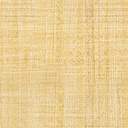 